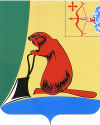 АДМИНИСТРАЦИЯ ТУЖИНСКОГО МУНИЦИПАЛЬНОГО РАЙОНА КИРОВСКОЙ ОБЛАСТИАДМИНИСТРАЦИЯ ТУЖИНСКОГО МУНИЦИПАЛЬНОГО РАЙОНА КИРОВСКОЙ ОБЛАСТИАДМИНИСТРАЦИЯ ТУЖИНСКОГО МУНИЦИПАЛЬНОГО РАЙОНА КИРОВСКОЙ ОБЛАСТИАДМИНИСТРАЦИЯ ТУЖИНСКОГО МУНИЦИПАЛЬНОГО РАЙОНА КИРОВСКОЙ ОБЛАСТИАДМИНИСТРАЦИЯ ТУЖИНСКОГО МУНИЦИПАЛЬНОГО РАЙОНА КИРОВСКОЙ ОБЛАСТИАДМИНИСТРАЦИЯ ТУЖИНСКОГО МУНИЦИПАЛЬНОГО РАЙОНА КИРОВСКОЙ ОБЛАСТИПОСТАНОВЛЕНИЕПОСТАНОВЛЕНИЕПОСТАНОВЛЕНИЕПОСТАНОВЛЕНИЕПОСТАНОВЛЕНИЕПОСТАНОВЛЕНИЕ28.06.2017№214пгт Тужапгт ТужаОб определении видов обязательных работ и перечня организаций, в которых лица, которым назначено административное наказание в виде обязательных работ, отбывают обязательные работы В соответствии со статьями 7, 43, 48 Федерального закона от 06.10.2003 №131-ФЗ (ред. от 07.06.2017) «Об общих принципах организации местного самоуправления в Российской Федерации», статьей 32.13 Кодекса Российской Федерации об административных правонарушениях и по согласованию с Межрайонным отделом судебных приставов по Яранскому, Кикнурскому и Тужинскому районам администрация Тужинского муниципального района ПОСТАНОВЛЯЕТ:1. Утвердить:1.1. Перечень видов обязательных работ согласно приложению №1;1.2. Перечень организаций, в которых лица, которым назначено административное наказание в виде обязательных работ, отбывают обязательные работы, на территории Тужинского района согласно приложению №2. 2. Рекомендовать органам местного самоуправления городского и сельских поселений Тужинского муниципального района признать утратившими силу правовые акты, утверждающие перечни видов обязательных работ и перечни организаций, в которых лица, которым назначено административное наказание в виде обязательных работ, отбывают обязательные работы;3. Управляющей делами администрации Тужинского муниципального района Шишкиной С.И. довести настоящее постановление до сведения руководителей организаций, включенных в Перечень организаций, в которых лица, которым назначено административное наказание в виде обязательных работ, отбывают обязательные работы, на территории Тужинского района.4. Контроль за исполнением настоящего постановления возложить на управляющую делами администрации Тужинского муниципального района Шишкину С.И. 5. Настоящее постановление вступает в силу с момента официального опубликования в Бюллетене муниципальных нормативных правовых актов органов местного самоуправления Тужинского муниципального района Кировской области.Глава Тужинскогомуниципального района    Е.В. ВидякинаПриложение №1УТВЕРЖДЕНпостановлением администрацииТужинского муниципального районаот     28.06.2017        №214Перечень видов обязательных работ1. Уборка прилегающих территорий к учреждениям, организациям, предприятиям в соответствии с установленными требованиями в соответствующих организациях.2. Работы по санитарному содержанию домовладений в соответствии с требованиями, установленными организациями по обслуживанию жилого фонда.3. Уборка служебных и культурно-бытовых помещений в соответствии с требованиями, установленными в организациях.4. Работа по оказанию ритуальных услуг, не требующих квалификационных навыков, практического опыта.5. Погрузочно-разгрузочные работы и выполнение других видов работ, не требующих квалификационных навыков, практического опыта, в соответствии с требованиями в организациях.____________Приложение №2УТВЕРЖДЕНпостановлением администрацииТужинского муниципального районаот   28.06.2017             №214Переченьорганизаций, в которых лица, которым назначено административное наказание в виде обязательных работ, отбывают обязательные работы, на территории Тужинского района * - по согласованию______________________________________________________________________________________________________________________________Об определении видов обязательных работ и перечня организаций, в которых лица, которым назначено административное наказание в виде обязательных работ, отбывают обязательные работы В соответствии со статьями 7, 43, 48 Федерального закона от 06.10.2003 №131-ФЗ (ред. от 07.06.2017) «Об общих принципах организации местного самоуправления в Российской Федерации», статьей 32.13 Кодекса Российской Федерации об административных правонарушениях и по согласованию с Межрайонным отделом судебных приставов по Яранскому, Кикнурскому и Тужинскому районам администрация Тужинского муниципального района ПОСТАНОВЛЯЕТ:1. Утвердить:1.1. Перечень видов обязательных работ согласно приложению №1;1.2. Перечень организаций, в которых лица, которым назначено административное наказание в виде обязательных работ, отбывают обязательные работы, на территории Тужинского района согласно приложению №2. 2. Рекомендовать органам местного самоуправления городского и сельских поселений Тужинского муниципального района признать утратившими силу правовые акты, утверждающие перечни видов обязательных работ и перечни организаций, в которых лица, которым назначено административное наказание в виде обязательных работ, отбывают обязательные работы;3. Управляющей делами администрации Тужинского муниципального района Шишкиной С.И. довести настоящее постановление до сведения руководителей организаций, включенных в Перечень организаций, в которых лица, которым назначено административное наказание в виде обязательных работ, отбывают обязательные работы, на территории Тужинского района.4. Контроль за исполнением настоящего постановления возложить на управляющую делами администрации Тужинского муниципального района Шишкину С.И. 5. Настоящее постановление вступает в силу с момента официального опубликования в Бюллетене муниципальных нормативных правовых актов органов местного самоуправления Тужинского муниципального района Кировской области.Глава Тужинскогомуниципального района    Е.В. ВидякинаПриложение №1УТВЕРЖДЕНпостановлением администрацииТужинского муниципального районаот     28.06.2017        №214Перечень видов обязательных работ1. Уборка прилегающих территорий к учреждениям, организациям, предприятиям в соответствии с установленными требованиями в соответствующих организациях.2. Работы по санитарному содержанию домовладений в соответствии с требованиями, установленными организациями по обслуживанию жилого фонда.3. Уборка служебных и культурно-бытовых помещений в соответствии с требованиями, установленными в организациях.4. Работа по оказанию ритуальных услуг, не требующих квалификационных навыков, практического опыта.5. Погрузочно-разгрузочные работы и выполнение других видов работ, не требующих квалификационных навыков, практического опыта, в соответствии с требованиями в организациях.____________Приложение №2УТВЕРЖДЕНпостановлением администрацииТужинского муниципального районаот   28.06.2017             №214Переченьорганизаций, в которых лица, которым назначено административное наказание в виде обязательных работ, отбывают обязательные работы, на территории Тужинского района * - по согласованию______________________________________________________________________________________________________________________________Об определении видов обязательных работ и перечня организаций, в которых лица, которым назначено административное наказание в виде обязательных работ, отбывают обязательные работы В соответствии со статьями 7, 43, 48 Федерального закона от 06.10.2003 №131-ФЗ (ред. от 07.06.2017) «Об общих принципах организации местного самоуправления в Российской Федерации», статьей 32.13 Кодекса Российской Федерации об административных правонарушениях и по согласованию с Межрайонным отделом судебных приставов по Яранскому, Кикнурскому и Тужинскому районам администрация Тужинского муниципального района ПОСТАНОВЛЯЕТ:1. Утвердить:1.1. Перечень видов обязательных работ согласно приложению №1;1.2. Перечень организаций, в которых лица, которым назначено административное наказание в виде обязательных работ, отбывают обязательные работы, на территории Тужинского района согласно приложению №2. 2. Рекомендовать органам местного самоуправления городского и сельских поселений Тужинского муниципального района признать утратившими силу правовые акты, утверждающие перечни видов обязательных работ и перечни организаций, в которых лица, которым назначено административное наказание в виде обязательных работ, отбывают обязательные работы;3. Управляющей делами администрации Тужинского муниципального района Шишкиной С.И. довести настоящее постановление до сведения руководителей организаций, включенных в Перечень организаций, в которых лица, которым назначено административное наказание в виде обязательных работ, отбывают обязательные работы, на территории Тужинского района.4. Контроль за исполнением настоящего постановления возложить на управляющую делами администрации Тужинского муниципального района Шишкину С.И. 5. Настоящее постановление вступает в силу с момента официального опубликования в Бюллетене муниципальных нормативных правовых актов органов местного самоуправления Тужинского муниципального района Кировской области.Глава Тужинскогомуниципального района    Е.В. ВидякинаПриложение №1УТВЕРЖДЕНпостановлением администрацииТужинского муниципального районаот     28.06.2017        №214Перечень видов обязательных работ1. Уборка прилегающих территорий к учреждениям, организациям, предприятиям в соответствии с установленными требованиями в соответствующих организациях.2. Работы по санитарному содержанию домовладений в соответствии с требованиями, установленными организациями по обслуживанию жилого фонда.3. Уборка служебных и культурно-бытовых помещений в соответствии с требованиями, установленными в организациях.4. Работа по оказанию ритуальных услуг, не требующих квалификационных навыков, практического опыта.5. Погрузочно-разгрузочные работы и выполнение других видов работ, не требующих квалификационных навыков, практического опыта, в соответствии с требованиями в организациях.____________Приложение №2УТВЕРЖДЕНпостановлением администрацииТужинского муниципального районаот   28.06.2017             №214Переченьорганизаций, в которых лица, которым назначено административное наказание в виде обязательных работ, отбывают обязательные работы, на территории Тужинского района * - по согласованию______________________________________________________________________________________________________________________________Об определении видов обязательных работ и перечня организаций, в которых лица, которым назначено административное наказание в виде обязательных работ, отбывают обязательные работы В соответствии со статьями 7, 43, 48 Федерального закона от 06.10.2003 №131-ФЗ (ред. от 07.06.2017) «Об общих принципах организации местного самоуправления в Российской Федерации», статьей 32.13 Кодекса Российской Федерации об административных правонарушениях и по согласованию с Межрайонным отделом судебных приставов по Яранскому, Кикнурскому и Тужинскому районам администрация Тужинского муниципального района ПОСТАНОВЛЯЕТ:1. Утвердить:1.1. Перечень видов обязательных работ согласно приложению №1;1.2. Перечень организаций, в которых лица, которым назначено административное наказание в виде обязательных работ, отбывают обязательные работы, на территории Тужинского района согласно приложению №2. 2. Рекомендовать органам местного самоуправления городского и сельских поселений Тужинского муниципального района признать утратившими силу правовые акты, утверждающие перечни видов обязательных работ и перечни организаций, в которых лица, которым назначено административное наказание в виде обязательных работ, отбывают обязательные работы;3. Управляющей делами администрации Тужинского муниципального района Шишкиной С.И. довести настоящее постановление до сведения руководителей организаций, включенных в Перечень организаций, в которых лица, которым назначено административное наказание в виде обязательных работ, отбывают обязательные работы, на территории Тужинского района.4. Контроль за исполнением настоящего постановления возложить на управляющую делами администрации Тужинского муниципального района Шишкину С.И. 5. Настоящее постановление вступает в силу с момента официального опубликования в Бюллетене муниципальных нормативных правовых актов органов местного самоуправления Тужинского муниципального района Кировской области.Глава Тужинскогомуниципального района    Е.В. ВидякинаПриложение №1УТВЕРЖДЕНпостановлением администрацииТужинского муниципального районаот     28.06.2017        №214Перечень видов обязательных работ1. Уборка прилегающих территорий к учреждениям, организациям, предприятиям в соответствии с установленными требованиями в соответствующих организациях.2. Работы по санитарному содержанию домовладений в соответствии с требованиями, установленными организациями по обслуживанию жилого фонда.3. Уборка служебных и культурно-бытовых помещений в соответствии с требованиями, установленными в организациях.4. Работа по оказанию ритуальных услуг, не требующих квалификационных навыков, практического опыта.5. Погрузочно-разгрузочные работы и выполнение других видов работ, не требующих квалификационных навыков, практического опыта, в соответствии с требованиями в организациях.____________Приложение №2УТВЕРЖДЕНпостановлением администрацииТужинского муниципального районаот   28.06.2017             №214Переченьорганизаций, в которых лица, которым назначено административное наказание в виде обязательных работ, отбывают обязательные работы, на территории Тужинского района * - по согласованию______________________________________________________________________________________________________________________________Об определении видов обязательных работ и перечня организаций, в которых лица, которым назначено административное наказание в виде обязательных работ, отбывают обязательные работы В соответствии со статьями 7, 43, 48 Федерального закона от 06.10.2003 №131-ФЗ (ред. от 07.06.2017) «Об общих принципах организации местного самоуправления в Российской Федерации», статьей 32.13 Кодекса Российской Федерации об административных правонарушениях и по согласованию с Межрайонным отделом судебных приставов по Яранскому, Кикнурскому и Тужинскому районам администрация Тужинского муниципального района ПОСТАНОВЛЯЕТ:1. Утвердить:1.1. Перечень видов обязательных работ согласно приложению №1;1.2. Перечень организаций, в которых лица, которым назначено административное наказание в виде обязательных работ, отбывают обязательные работы, на территории Тужинского района согласно приложению №2. 2. Рекомендовать органам местного самоуправления городского и сельских поселений Тужинского муниципального района признать утратившими силу правовые акты, утверждающие перечни видов обязательных работ и перечни организаций, в которых лица, которым назначено административное наказание в виде обязательных работ, отбывают обязательные работы;3. Управляющей делами администрации Тужинского муниципального района Шишкиной С.И. довести настоящее постановление до сведения руководителей организаций, включенных в Перечень организаций, в которых лица, которым назначено административное наказание в виде обязательных работ, отбывают обязательные работы, на территории Тужинского района.4. Контроль за исполнением настоящего постановления возложить на управляющую делами администрации Тужинского муниципального района Шишкину С.И. 5. Настоящее постановление вступает в силу с момента официального опубликования в Бюллетене муниципальных нормативных правовых актов органов местного самоуправления Тужинского муниципального района Кировской области.Глава Тужинскогомуниципального района    Е.В. ВидякинаПриложение №1УТВЕРЖДЕНпостановлением администрацииТужинского муниципального районаот     28.06.2017        №214Перечень видов обязательных работ1. Уборка прилегающих территорий к учреждениям, организациям, предприятиям в соответствии с установленными требованиями в соответствующих организациях.2. Работы по санитарному содержанию домовладений в соответствии с требованиями, установленными организациями по обслуживанию жилого фонда.3. Уборка служебных и культурно-бытовых помещений в соответствии с требованиями, установленными в организациях.4. Работа по оказанию ритуальных услуг, не требующих квалификационных навыков, практического опыта.5. Погрузочно-разгрузочные работы и выполнение других видов работ, не требующих квалификационных навыков, практического опыта, в соответствии с требованиями в организациях.____________Приложение №2УТВЕРЖДЕНпостановлением администрацииТужинского муниципального районаот   28.06.2017             №214Переченьорганизаций, в которых лица, которым назначено административное наказание в виде обязательных работ, отбывают обязательные работы, на территории Тужинского района * - по согласованию______________________________________________________________________________________________________________________________Об определении видов обязательных работ и перечня организаций, в которых лица, которым назначено административное наказание в виде обязательных работ, отбывают обязательные работы В соответствии со статьями 7, 43, 48 Федерального закона от 06.10.2003 №131-ФЗ (ред. от 07.06.2017) «Об общих принципах организации местного самоуправления в Российской Федерации», статьей 32.13 Кодекса Российской Федерации об административных правонарушениях и по согласованию с Межрайонным отделом судебных приставов по Яранскому, Кикнурскому и Тужинскому районам администрация Тужинского муниципального района ПОСТАНОВЛЯЕТ:1. Утвердить:1.1. Перечень видов обязательных работ согласно приложению №1;1.2. Перечень организаций, в которых лица, которым назначено административное наказание в виде обязательных работ, отбывают обязательные работы, на территории Тужинского района согласно приложению №2. 2. Рекомендовать органам местного самоуправления городского и сельских поселений Тужинского муниципального района признать утратившими силу правовые акты, утверждающие перечни видов обязательных работ и перечни организаций, в которых лица, которым назначено административное наказание в виде обязательных работ, отбывают обязательные работы;3. Управляющей делами администрации Тужинского муниципального района Шишкиной С.И. довести настоящее постановление до сведения руководителей организаций, включенных в Перечень организаций, в которых лица, которым назначено административное наказание в виде обязательных работ, отбывают обязательные работы, на территории Тужинского района.4. Контроль за исполнением настоящего постановления возложить на управляющую делами администрации Тужинского муниципального района Шишкину С.И. 5. Настоящее постановление вступает в силу с момента официального опубликования в Бюллетене муниципальных нормативных правовых актов органов местного самоуправления Тужинского муниципального района Кировской области.Глава Тужинскогомуниципального района    Е.В. ВидякинаПриложение №1УТВЕРЖДЕНпостановлением администрацииТужинского муниципального районаот     28.06.2017        №214Перечень видов обязательных работ1. Уборка прилегающих территорий к учреждениям, организациям, предприятиям в соответствии с установленными требованиями в соответствующих организациях.2. Работы по санитарному содержанию домовладений в соответствии с требованиями, установленными организациями по обслуживанию жилого фонда.3. Уборка служебных и культурно-бытовых помещений в соответствии с требованиями, установленными в организациях.4. Работа по оказанию ритуальных услуг, не требующих квалификационных навыков, практического опыта.5. Погрузочно-разгрузочные работы и выполнение других видов работ, не требующих квалификационных навыков, практического опыта, в соответствии с требованиями в организациях.____________Приложение №2УТВЕРЖДЕНпостановлением администрацииТужинского муниципального районаот   28.06.2017             №214Переченьорганизаций, в которых лица, которым назначено административное наказание в виде обязательных работ, отбывают обязательные работы, на территории Тужинского района * - по согласованию______________________________________________________________________________________________________________________________